附件2江苏省知识产权软科学研究计划项目申    报    书江苏省知识产权局二〇二二年填 报 说 明一、填写申报书前，请查阅《江苏省知识产权软科学研究计划项目管理办法》（江苏省知识产权局网站“政策文件”栏目已公布）。二、申报书封面上的“项目类别”，请按通知要求选填“重点项目”“一般项目”或“指导项目”。三、申报书应采用规范字体填写打印，实事求是，表述明确。外来词要同时用原文和中文表达，第一次出现的缩略词，须注明全称。四、申报书请用A4纸双面打印，左侧装订成册，一式五份，加盖公章。信用承诺书我（单位）已知晓《江苏省社会法人失信惩戒办法（试行）》、《江苏省自然人失信惩戒办法（试行）》以及《省级财政专项资金管理应用信用信息暂行规定》，并郑重承诺如下：我（单位）近三年信用状况良好，无严重失信行为；申报项目的所有材料均依据相关项目申报要求，据实提供，无任何伪造修改和虚假成分；专项资金获批后将严格按照《江苏省知识产权专项资金管理办法》等有关规定规范使用，并为项目实施提供承诺的条件，按任务要求推进项目实施；如违背以上承诺，我（单位）及相关责任人员依法承担相关法律责任。   项目申报责任人（签名）                       申报单位（公章）                 年  月  日               一、申报单位二、合作单位意见三、立项背景和依据四、研究方案五、研究基础注：1．论文要写明作者、题目、刊名、年份、卷（期）、页码；2．专著要写明作者、书名、出版社、年份；3．研究项目要写明名称、编号、任务来源、起止年月、负责或参加的情况以及与本项目的关系。六、项目组成员（一）项目负责人（二）主要研究人员七、经费预算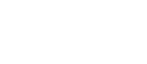  说明：预算支出中不得列支项目单位人员费用、运转经费，及其他与项目无直接关系的支出。预算总额超出财政支持部分需项目单位自行承担。专项类别：省知识产权管理专项项目受理号：项目类别： £重点项目  £一般项目  £指导项目 £重点项目  £一般项目  £指导项目 £重点项目  £一般项目  £指导项目 £重点项目  £一般项目  £指导项目项目名称：申报单位：单位地址：市     县（市、区）市     县（市、区）市     县（市、区）市     县（市、区）项目负责人：电话：项目联系人：电话：合作单位：申报日期：项 目 名 称项 目 名 称研究起止日期研究起止日期申报单位名    称申报单位统一社会信用代码申报单位法定代表人或负责人项目负责人姓    名职    务项目负责人身份证号码项目负责人固定电话手    机项目联系人姓    名职    务项目联系人固定电话手    机项目联系人传    真邮政编码项目联系人电子邮箱项目联系人通讯地址申报单位意见：单位负责人（签章）：              （单位公章）                                              年   月   日 申报单位意见：单位负责人（签章）：              （单位公章）                                              年   月   日 申报单位意见：单位负责人（签章）：              （单位公章）                                              年   月   日 申报单位意见：单位负责人（签章）：              （单位公章）                                              年   月   日 申报单位意见：单位负责人（签章）：              （单位公章）                                              年   月   日 合作单位一意见：单位负责人（签章）：                 （单位公章）                         年   月   日    合作单位二意见：单位负责人（签章）：                 （单位公章）                                                          年   月   日    （包括研究目的、国内外研究现状与评价，应附主要参考文献）1．研究内容、拟解决的关键问题、子课题的设置及本项目的创新之处2．研究计划及预期进展3．预期研究成果及形式（成果形式包括出版物、专著、论文、研究报告、调研报告、立法草案建议稿、制度方案等）4．预期研究成果的应用意向和建议（调查类和应用类项目必填）姓  名性别出生年月职务/职称所学专业现从事专业所 在 单 位在本项目中承担的任务姓  名性别出生年月职务/职称所学专业现从事专业所 在 单 位在本项目中承担的任务项目预算支出明细经费预算（万元）备  注合   计